Discovery Session with SupplierNameDescription & AgendaDate/Time: TBDLocation: TBDPurpose: SupplierName wants to bring fresh innovation to MarketSegment/ProjectScope. The sole purpose of this meeting is for them to hear what is important to CustomerName … before SupplierName develops any new technology for this area.What This is Not: Sales pitch: No attempts to sell anything. Problem-solving: No solution-seeking or sharing of confidential information.Survey: No filling the blanks in a questionnaire.What This Will Look Like:SupplierName will send 2 or 3 technical and commercial people… to listen.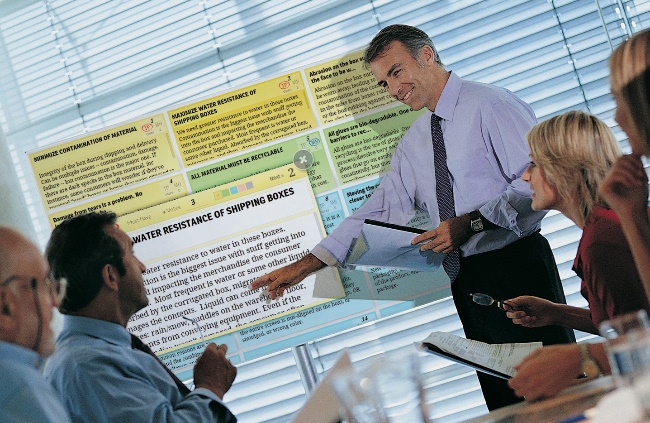 Notes will be projected—to make sure they’re correct.CustomerName can get a copy of these notes later if desired.SupplierName will facilitate, using proven “New Product Blueprinting”1 methods.Discussions will center on whatever CustomerName deems important.Attendees: The scope will be MarketSegment/ProjectScope… so it will help to have all interested disciplines at the session, e.g. technical, production, marketing, etc.Agenda: The real “agenda” is whatever CustomerName would like a committed supplier to know about its needs. But the flow of the meeting is typically:Current State… just two or three questions to help ground SupplierName.Problems… challenges, difficulties or obstacles now faced by CustomerName.Ideal State… what a “perfect world” would look like.Triggered Ideas… helpful tools will be introduced that may trigger more ideas.Top Picks… CustomerName will have the chance to identify its favorite ideas.Questions?: If you have any questions, please contact SupplierContactName, SupplierContactTitle, at SupplierContactEmail or SupplierContactPhone. Also, many of your questions can be answered at www.HaveYouBeenDiscovered.com. 1 “Blueprinting” is used for intelligent, peer-to-peer B2B meetings--not consumer surveys. Info is at www.newproductblueprinting.com. 